Working Party 6APT VIEWs AND PRELIMINARY APT COMMON PROPOSALs on WRC-19 agenda item 2Agenda Item 2:	to examine the revised ITU-R Recommendations incorporated by reference in the Radio Regulations communicated by the Radiocommunication Assembly, in accordance with Resolution 28 (Rev.WRC-15), and to decide whether or not to update the corresponding references in the Radio Regulations, in accordance with principles contained in the Annex 1 to Resolution 27 (Rev.WRC-12)1.	IntroductionThis document summarizes the discussion on Agenda Item 2 at the fifth meeting of APT Conference Preparatory Group for WRC-19.2.	Documents- Input Documents: APG19-5/INP-31(IRN), 47(AUS), 86(J)- Information Documents: APG19-5/INF-18(CEPT), 19(ATU), 20(CITEL), 22(RCC)3.	Summary of discussionsBased on the input documents listed above, discussion was conducted for the following three　issues:•	Issue 1 – Consideration of the revised IBR Recommendations and consequential changes to the relevant references in the Radio Regulations;•	Issue 2 – Standardizing how to reference non-mandatory IBR Recommendations;•	Issue 3 – Merger of Resolution 27 (Rev. WRC-12) and 28 (Rev. WRC-15).These discussions have resulted in the draft preliminary APT common proposals contained in the embedded file in section 5 except Issue 2.  It was decided that APG19-5 will not include this item in PACP as there has been no specific proposal about this issue.3.1	Summary of APT Members’ views3.1.1 	Iran (Islamic Republic of) - Document APG19-5/INP-31(IRN)APT Members propose merger of Resolutions 27 (Rev.WRC-12) and 28 (Rev.WRC-15). APT Members examined the most recent versions of the above ITU-R Recommendations, namely ITU-R P.525-3, ITU-R P.526-14, and ITU-R RS.1260-2, and propose to update the relevant references in the RR.3.1.2 	Australia - Document APG19-5/INP-47(AUS)Australia supports revision of the references to the following ITU-R Recommendations revised and approved since WRC-15, already incorporated by reference in the Radio Regulations and included in Volume 4; Rec. ITU-R P.525-2, Rec. ITU-R P.526-13, Rec. ITU-R RS.1260-1  ITU-R RS.1260-2.Australia supports the merging of Resolutions 27 (Rev.WRC-12) and 28 (Rev.WRC-15) in order to have a single Resolution that refers to incorporation by reference in the Radio Regulations.3.1.3 	Japan - Document APG19-5/INP-86(J)Japan identified three issues under this agenda itemIssue 1: Consideration of the revised IBR Recommendations and consequential changes to the relevant references in the Radio RegulationsIssue 2: Standardizing how to reference non- mandatory IBR RecommendationsIssue 3: Merger of Resolutions 27 (Rev. WRC-12) and 28 (Rev. WRC-15)Draft preliminary APT common proposal for Agenda Item 2 is provided.3.2 	Summary of issues raised during the meetingAPT Members agree to merge Resolutions 27 (Rev.WRC-12) and 28 (Rev.WRC-15).APT Members agree to update the relevant references in the RR to the following three ITU-R Recommendations:Rec. ITU-R P.525-2 with Rec. ITU-R P.525-4Rec. ITU-R P.526-13 with Rec. ITU-R P.526-15Rec. ITU-R RS.1260-1 with Rec. ITU-R RS.1260-2First two Recommendations have been updated twice since WRC-15.  Even though they have not been officially approved at the time of APG19-5, given that these were already agreed/adopted by SG3 in 2019, it was agreed that we would update the references to Rec. ITU-R P.525-4 and Rec. ITU-R P.526-15 respectively with a note “(*) Currently this is under the adoption/approval process.”In contrast, there are two other recommendations that have been revised but not yet agreed by Study Group (M.585-7, M.1174-3 (SG5)).  While it is very likely that these recommendations would be agreed by SG5 in September 2019 and adopted and approved before the Conference, APT Members agree to leave these out from Draft PACP as it is considered premature.4.	APT ViewAPT Members agree to merge Resolutions 27 (Rev.WRC-12) and 28 (Rev.WRC-15) in order to have a single Resolution that refers to incorporation by reference in the Radio Regulations.APT Members agree to update the relevant references in the Radio Regulations for three Recommendations that have been revised since WRC-15.5.	Preliminary APT Common Proposal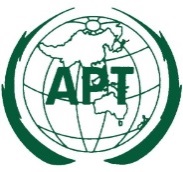 ASIA-PACIFIC TELECOMMUNITYDocument No:The 5th Meeting of the APT Conference PreparatoryGroup for WRC-19 (APG19-5)APG19-5/OUT-4231 July – 6 August 2019, Tokyo, Japan6 August 2019